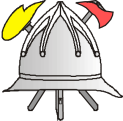 Broj: 2171-01-24-18-176Rovinj, 20.studenog 2018. godineNa temelju čanka 21. Zakona o vatrogastvu (.,Narodne novine", ( N.N. broj 106/09, 117/01, 36/02, 96/03, 174/04,  38/09 i 80/10), Pravilnika o unutarnjom ustrojstvu , načinu rada  i sistematizaciji radnih mjesta u Javnoj vatrogasnoj postrojbi Rovinj-Rovigno,  i Odluke Upravnog vijeća Javne vatrogasne postrojbe Rovinj-Rovigno od 17.listopada 2018., zapovjednik Javne vatrogasne postrojbe Rovinj-Rovigno objavljuje: NATJEČAJza prijam u radni odnosna radno mjesto vatrogasac (3 izvršitelja/izvršiteljica), na neodređeno vrijeme, uz probni rad od tri mjeseca.Kandidati pored općih uvjeta za zasnivanje radnog odnosa, moraju ispunjavati i slijedeće uvjete:Da nisu stariji od 30 godina (kod prvog zaposlenja),Da imaju srednju stručnu spremu vatrogasnog smjera, odnosno srednju stručnu spremu drugog smjera, pod uvjetom da u roku od dvije godine od prijama u radni odnos završe prekvalifikaciju, što dokazuju svjedodžbom školske ustanove.Da su tjelesno i duševno sposobni za obavljanje vatrogasne djelatnosti,što dokazuju potvrdom ovlaštene zdravstvene ustanove.Da nisu kažnjavani za kaznena djela protiv imovine, opće sigurnosti ljudi i imovine to protiv službene dužnosti.Položen vozački ispit B kategorijePrednost pri prijemu u radni odnos profesionalnog vatrogasca pod istim uvjetima ima osoba koja je najmanje dvije godine obavljala poslove dobrovoljnog vatrogasca, kao i osoba koje je odslužila vojni rok. Osoba koja ima pravo prednosti pri prijemu u radni odnos iz prethodnog stavka to pravo ostvaruje ako se u prijavi na natječaj pozove na to pravo i priloži odgovarajuće isprave kao dokaz o statusu (uvjerenje o reguliranoj vojnoj obvezi, potvrda o pripadnosti DVD-u ili druga odgovarajuća isprava). Na natječaj se mogu prijaviti osobe oba spola. Prijavi na natječaj potrebno je priložiti slijedeće: životopis,dokaz o hrvatskom državljanstvu (običnu presliku osobne iskaznice, putovnice, domovnice ili vojne iskaznice),svjedodžbu kojom se potvrđuje ispunjavanje uvjeta stupnja stručne spreme određene ovim natječajem (obična preslika),izvornik da se protiv kandidata ne vodi kazneni postupak (ne starije od šest mjeseci), vlastoručno potpisanu izjavu kandidata da nije kažnjavan za kaznena djela protiv imovine, opće sigurnosti ljudi i imovine te protiv službene dužnosti (izjavu nije potrebno ovjeravati). presliku vozačke dozvoleIsprave se prilažu u neovjerenoj preslici, a prije izbora kandidata biti će predočen izvornik ili ovjerena preslika. Izabrani kandidat, prije sklapanja ugovora o radu, za potrebe poslodavca obvezan je dostaviti izvornik ili ovjerenu presliku svjedodžbe o završenoj stručnoj spremi. Uvjerenje o zdravstvenoj sposobnosti (potvrdu ovlaštene zdravstvene ustanove) dostavlja izabrani kandidat nakon obavijesti o izboru, a prije sklapanja ugovora o radu. Troškove liječničkog pregleda snosi poslodavac. Ako se pregledom utvrdi da nema odgovarajuće tjelesne i duševne sposobnosti s kandidatom se neće zasnivati radni odnos. Uredna prijava je ona prijava koja sadrži sve podatke i priloge navedene u natječaju i u obliku navedenom u natječaju. Osoba koja nije podnijela pravodobnu i urednu prijavu ili ne ispunjava formalne uvjete iz natječaja, ne smatra se kandidatom prijavljenim na natječaj i njena prijava neće biti razmatrana, te će joj o tome biti dostavljena pisana obavijest. Osoba ima pravo prigovora na obavijest sukladno st.3.čl 12. Zakona o općem upravnom postupku. Za kandidate prijavljene na natječaj, koji ispunjavaju formalne uvjete iz natječaja, bit ce provedena prethodna provjera vještina i kompetencija (selekcijski postupak) putem testiranja. Ako kandidat ne pristupi prethodnoj provjeri, smatra se da je povukao prijavu na natječaj. 	Mjesto i vrijeme održavanja prethodne provjere vještina i kompetencija (selekcijski postupak), kao i imena kandidata koji ispunjavanju formalne uvjete iz natječaja, bit ce objavljeno na web stranici Javne vatrogasne postrojbe Rovinj (www.vatrogasci-rovinj.hr) , na oglasnoj ploči Javne vatrogasne postrojbe Rovinj-Rovigno, Istarska 13/a, najmanje 5 dana prije testiranja. Prijave na natječaj podnose se isključivo u zatvorenim omotnicama na adresu: Javna vatrogasna postrojba Rovinj-Rovigno, Istarska 13/a, 52210 Rovinj, u roku od 10 dana od dana objave natječaja u Hrvatskom zavodu za zapošljavanje, s obveznom naznakom "za natječaj - ne otvaraj". Na poleđini omotnice potrebno je napisati  ime i prezime te adresu kandidata.	Prijave se mogu dostaviti i neposredno u prostorije Javne vatrogasne postrojbe Rovinj-Rovigno, Istarska 13/a u uredovnom vremenu. Prijave koje ne dospiju u prostorije Javne vatrogasne postrojbe Rovinj-Rovigno  zaključno sa 29.studenog 2018. ili se do tog datuma nisu preporučenom pošiljkom poslale na adresu Javne vatrogasne postrojbe Rovinj-Rovigno neće biti razmatrane.O rezultatima natječaja kandidati ce biti obaviješteni u roku od 45 dana od isteka roka za podnošenje prijava.Ovaj Natječaj objaviti će se na oglasnoj ploči Javne vatrogasne postrojbe Rovinj-Rovigno, Zavodu za zapošljavanje i web stranicama Javne vatrogasne postrojbe Rovinj-RovignoJavna vatrogasna postrojba Rovinj-Rovigno zadržava pravo ovaj Natječaj poništiti u cijelosti ili djelomično, te  ne zaposliti niti jednog prijavljenog kandidata.